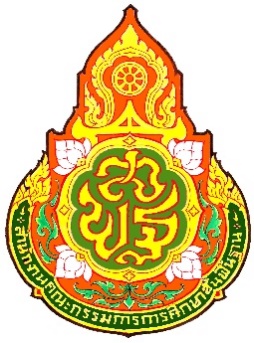 ใบสมัครสอบแข่งขันเพื่อบรรจุและแต่งตั้งบุคคลเข้ารับราชการเป็นข้าราชการครูและบุคลากรทางการศึกษาตำแหน่งครูผู้ช่วย สังกัดสำนักงานคณะกรรมการการศึกษาขั้นพื้นฐาน ปี พ.ศ. 2566อ.ก.ค.ศ. สำนักงานเขตพื้นที่การศึกษา..........................................................    เลขประจำตัวสอบ  สมัครสอบกลุ่มวิชา หรือทาง หรือสาขาวิชาเอก..........................................................................................รหัสกลุ่มวิชา..............                เรียน  ประธาน อ.ก.ค.ศ. เขตพื้นที่การศึกษา ..........................................................          ด้วยข้าพเจ้าประสงค์จะสมัครสอบแข่งขันเพื่อบรรจุและแต่งตั้งบุคคลเข้ารับราชการเป็นข้าราชการครูและบุคลากรทางการศึกษา ตำแหน่งครูผู้ช่วย สังกัดสำนักงานคณะกรรมการการศึกษาขั้นพื้นฐาน ปี พ.ศ. 2566 วุฒิปริญญาตรี   4 ปี   4 ปี และประกาศนียบัตรบัณฑิตที่มีหลักสูตรการศึกษาไม่น้อยกว่า 1 ปี   5 ปี   6 ปี จึงขอเสนอรายละเอียดพร้อมหลักฐานเกี่ยวกับตัวข้าพเจ้าเพื่อประกอบการพิจารณา ดังต่อไปนี้ชื่อ – สกุล (นาย/นาง/นางสาว)..................................................................สัญชาติ..............เชื้อชาติ.............เกิดวันที่............เดือน...............................พ.ศ. ...............อายุ...........ปี............เดือน (นับถึงวันรับสมัครวันสุดท้าย)2.1 บัตรประจำตัวประชาชนเลขที่วันออกบัตร................................................... วันบัตรหมดอายุ....................................................2.2 บัตรประจำตัวเจ้าหน้าที่ของรัฐ (ถ้ามี)........................................เลขที่.....................สังกัด.......................
วันออกบัตร................................................... วันบัตรหมดอายุ....................................................3.   ประเภทความพิการ (กรณีผู้สมัครเป็นผู้พิการ)	  พิการทางการมองเห็น			  พิการทางการได้ยิน	  พิการทางการเคลื่อนไหวหรือทางร่างกาย	  พิการทางจิตใจ หรือพฤติกรรม	    พิการทางการเรียนรู้			  พิการทางสติปัญญา	  พิการทางออทิสติก4.   วุฒิการศึกษาที่ใช้ในการสมัครระดับปริญญาตรี (ระบุตัวย่อ)....................สาขาวิชาเอก..................................      สถาบันการศึกษา..............................................................................จังหวัด...........................................
สำเร็จการศึกษา เมื่อวันที่............เดือน........................................พ.ศ. ................ได้คะแนนเฉลี่ยสะสม......................
วุฒิการศึกษาสูงสุดที่ได้รับ............................................................................................................................................ - 2 -5.   อาชีพปัจจุบัน    ลูกจ้างในหน่วยงานภาครัฐ/เอกชน       ข้าราชการครูและบุคลากรทางการศึกษา      ข้าราชการประเภทอื่น  	            พนักงานส่วนท้องถิ่น    อื่น ๆ ……………………………………..………………. สถานที่ทำงาน/ปฏิบัติงาน.......................................................................................................................................... อำเภอ/เขต.......................................จังหวัด..............................................โทร........................................................... 	6.   สถานที่ติดต่อได้ทางไปรษณีย์ บ้านเลขที่....................หมู่ที่.............ตรอก/ซอย.......................................ถนน......................................................ตำบล/แขวง...................................อำเภอ/เขต...............................................จังหวัด................................รหัสไปรษณีย์...................โทรศัพท์............................โทรศัพท์มือถือ.................................7.   หลักฐานประกอบการสมัคร โดยผู้สมัครต้องลงชื่อรับรองสำเนาถูกต้อง แนบพร้อมกับใบสมัคร รวม...........แผ่น7.1 หลักฐานการสมัคร จำนวน.............แผ่น ประกอบด้วย  สำเนาปริญญาบัตรหรือหนังสือรับรองคุณวุฒิ   	  สำเนาใบระเบียนผลการเรียน (Transcript)                        สำเนาทะเบียนบ้าน		                 	  สำเนาบัตรประจำตัวประชาชน                           สำเนาบัตรประจำตัวเจ้าหน้าที่ของรัฐ	   	  สำเนาทะเบียนสมรส/ใบสำคัญการสมรส (ถ้ามี)           สำเนาใบสำคัญเปลี่ยนชื่อ – สกุล (ถ้ามี)          	  ใบรับรองแพทย์ (ออกโดยสถานพยาบาลของรัฐ)  หนังสืออนุญาตให้สมัครสอบ (กรณีข้าราชการ/พนักงานส่วนท้องถิ่นสมัครสอบ)   สำเนาบัตรประจำตัวคนพิการ (ถ้ามี)   อื่น ๆ ถ้ามี  (ระบุ)…………………………………………………………………………….……….7.2 ใบอนุญาตประกอบวิชาชีพครู หรือ หลักฐานที่คุรุสภาออกให้สำหรับปฏิบัติหน้าที่สอน   ใบอนุญาตปฏิบัติหน้าที่ครู เลขที่............. ออกให้ ณ วันที่........เดือน................... พ.ศ. .......... ใช้ได้จนถึงวันที่ ...... เดือน ........................พ.ศ. ....................  ใบอนุญาตประกอบวิชาชีพครู เลขที่........... ออกให้ ณ วันที่........เดือน..................พ.ศ. .......... ใช้ได้จนถึงวันที่....... เดือน...................พ.ศ. ............  ใบอนุญาตประกอบวิชาชีพครูชั้นต้น เลขที่.......................... ออกให้ ณ วันที่.......................เดือน...........................พ.ศ. ................ ใช้ได้จนถึงวันที่.........เดือน.....................พ.ศ. .............  ใบอนุญาตประกอบวิชาชีพครูชั้นสูง เลขที่.......................... ออกให้ ณ วันที่.......................เดือน...........................พ.ศ. ................ ใช้ได้จนถึงวันที่.........เดือน.....................พ.ศ. .............  (อื่น ๆ ที่กำหนดให้ใช้สมัครสอบ)		- 3 -7.3 กรณีผู้สมัครที่มีคุณวุฒิในกลุ่มวิชา หรือทาง หรือสาขาวิชาเอกที่ขาดแคลนหรือมีความจำเป็นต่อการจัดการเรียนการสอนเป็นพิเศษ และไม่มีใบอนุญาตประกอบวิชาชีพครูหรือหลักฐานที่คุรุสภาออกให้สำหรับปฏิบัติหน้าที่สอน ให้ยื่นแบบขออนุญาตให้ประกอบวิชาชีพโดยไม่มีใบอนุญาตประกอบวิชาชีพครู 
ตามแบบ 1 (คส.09.10) พร้อมใบสมัคร  แบบขออนุญาตให้ประกอบวิชาชีพโดยไม่มีใบอนุญาตประกอบวิชาชีพครู ตามแบบ 1 (คส.09.10) พร้อมทั้งเอกสารหลักฐานประกอบคำขอ จำนวน...........แผ่น				ข้าพเจ้าขอรับรองว่า ข้าพเจ้าเป็นผู้มีคุณสมบัติทั่วไปตามมาตรา 30 แห่งพระราชบัญญัติระเบียบข้าราชการครูและบุคลากรทางการศึกษา พ.ศ. 2547 และที่แก้ไขเพิ่มเติม และมีคุณสมบัติอื่นครบถ้วนตามประกาศรับสมัคร ข้อความดังกล่าวข้างต้นนี้เป็นความจริงทุกประการ หากไม่เป็นความจริง ให้ถือว่าข้าพเจ้าไม่มีสิทธิสอบแข่งขันครั้งนี้ และจะไม่เรียกร้องสิทธิใด ๆ ในภายหลังทั้งสิ้น 					       (ลงชื่อ)........................................................................ผู้สมัครสอบ					              (........................................................................)        วันที่............เดือน..............................พ.ศ. ............... เฉพาะเจ้าหน้าที่เฉพาะเจ้าหน้าที่เฉพาะเจ้าหน้าที่ได้ตรวจสอบเอกสารหลักฐานการรับสมัครสอบฉบับจริงพร้อมฉบับถ่ายสำเนาแล้วปรากฏว่า (   ) หลักฐานถูกต้องครบถ้วน   (   ) ไม่ถูกต้องเนื่องจาก.................................................................................................……………………………………………….(....................................................).........../......................../...............เจ้าหน้าที่รับสมัครได้รับเงินค่าธรรมเนียมสอบ จำนวน 300 บาท (สามร้อยบาทถ้วน) ไว้เรียบร้อยแล้วตามใบเสร็จเล่มที่…………เลขที่………………………………………………………….(....................................................).........../......................../...............ผู้รับเงินได้ตรวจสอบคุณสมบัติทั่วไป
และคุณสมบัติอื่นตามประกาศแล้ว  ปรากฏว่า(   ) มีสิทธิสอบแข่งขัน 
(   ) ไม่มีสิทธิสอบแข่งขันเนื่องจาก.................................................................................................……………………………………………….(....................................................).........../......................../...............เจ้าหน้าที่ตรวจสอบคุณสมบัติ